Anexo 9Tarefa 1.Usar as letras para construer palavras no context da Biomimética. 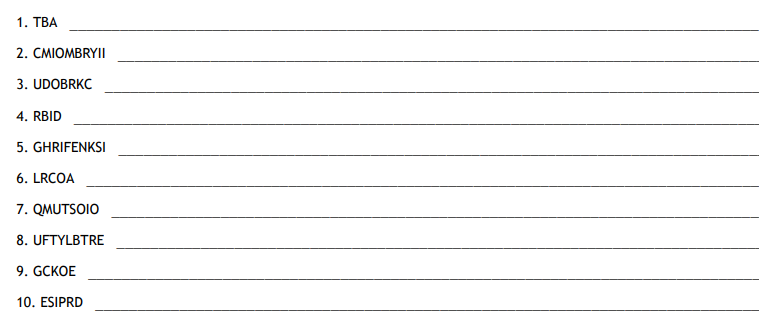 Tarefa 2Construir um slogan ou poema promovendo a Biomimética.Contamos com a tua criatividade!Task 3. Solve a crossword.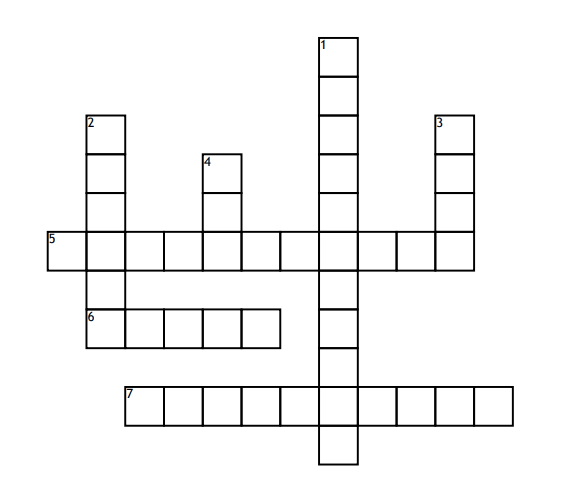 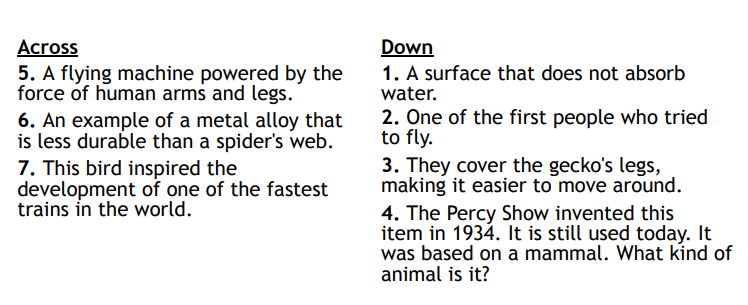 